1.03.21LO: I can identify and calculate equivalent fractions.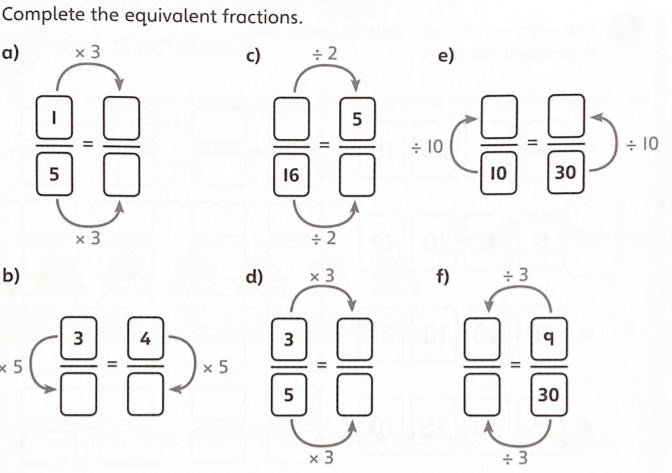 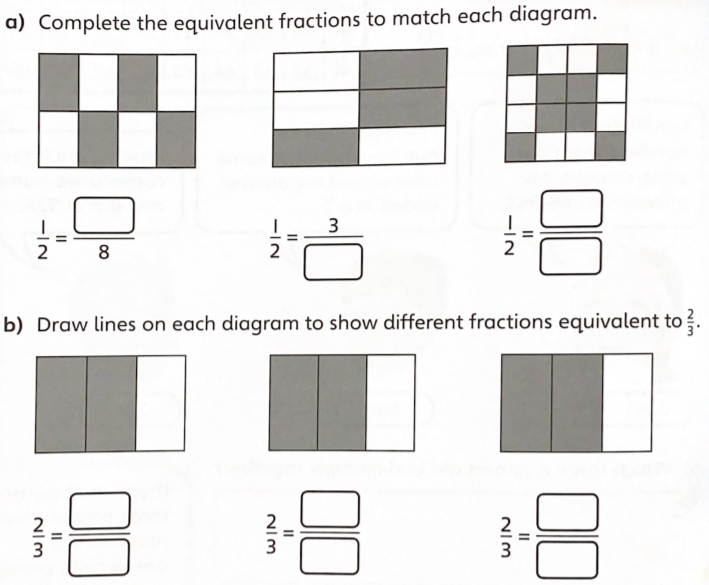 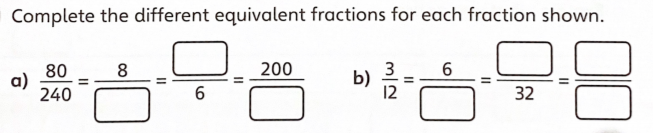 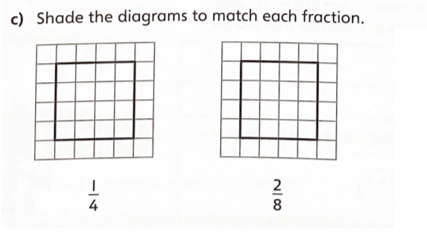 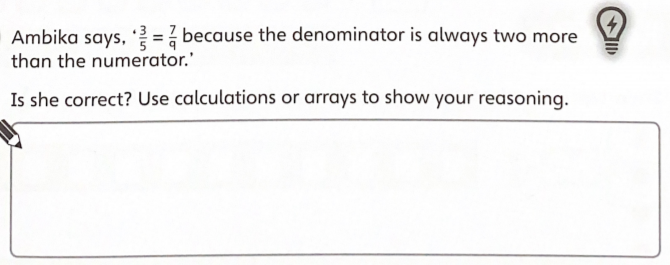 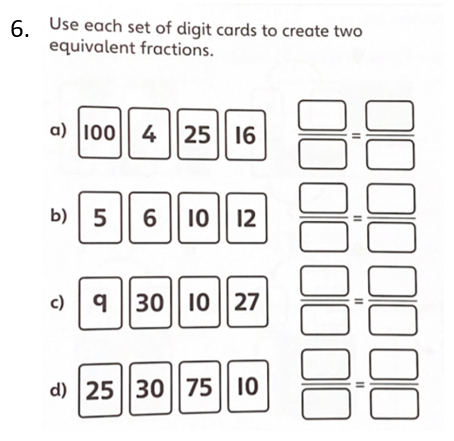 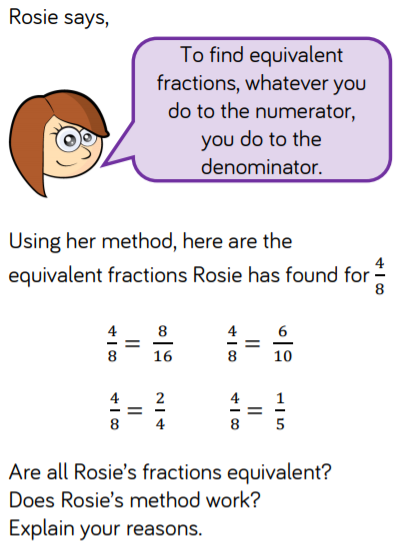 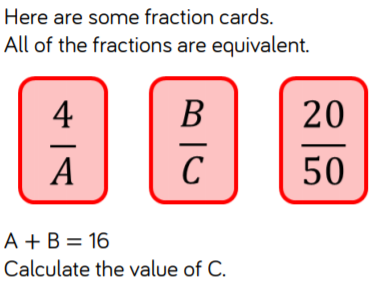 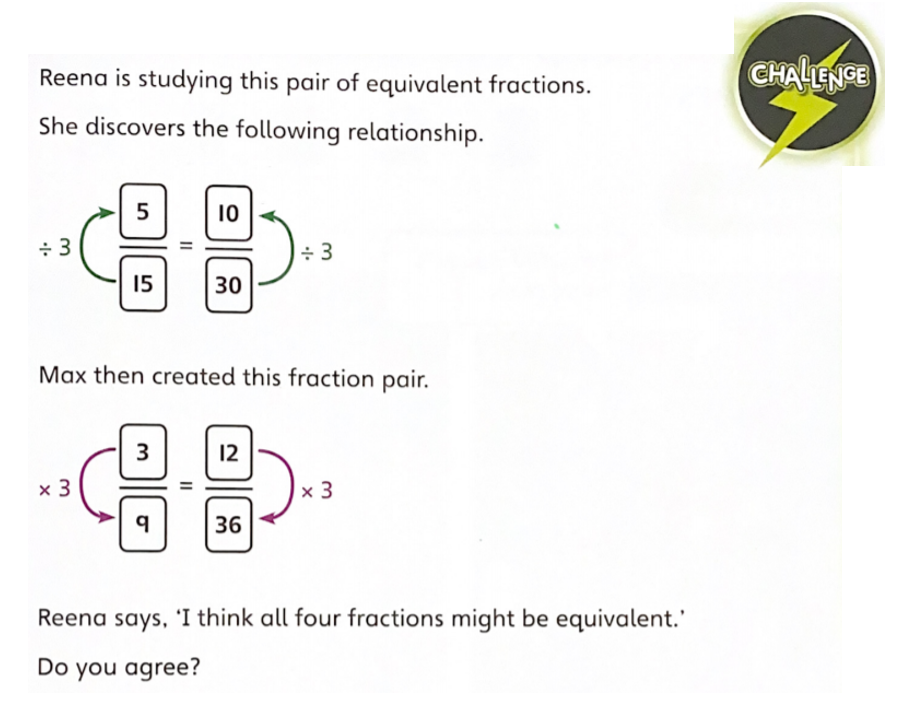 